AMB Express JOURNALEffect of textile dyes on activity and differential regulation of laccase genes from Pleurotus ostreatus grown in submerged fermentationGarrido-Bazán V1, Téllez-Téllez M2, Herrera-Estrella A3, Díaz-Godínez G4, Nava-Galicia SB1, Villalobos-López MA1, Arroyo-Becerra A1, and Bibbins-Martínez MD1*1Centro de Investigación en Biotecnología Aplicada–Instituto Politécnico Nacional, Tlaxcala, México.2Centro de Investigaciones Biológicas, Universidad Autónoma del Estado de Morelos, Morelos, México3Laboratorio Nacional de Genómica para la Biodiversidad. Cinvestav-Irapuato, Gto,México4Laboratory of Biotechnology, Research Center for Biological Sciences, Universidad Autónoma de Tlaxcala, Tlaxcala, México.*CORRESPONDING AUTOR: Dr. Matha Bibbins-Martínez. Centro de Investigación en Biotecnología Aplicada –Instituto Politécnico Nacional. Carretera Estatal Sta Inés Tecuexcomac-Tepetitla, km. 1.5. Tepetitla de Lárdizabal, Tlaxcala, México. C.P: 90700.e-mail: mbibbinsm@ipn.mx/ marthadbm1104@yahoo.com.mxtel/fax: +52555-7296000 ext. 87822/+522484870765Table S1 | Identifiers and product lengths of reference genes primers used in this studyNote: aTranscript ID and gene nomenclature refer to the annotation of P. ostreatus PC15 genome version 2.0 (http://genome.jgi-psf.org/ PleosPC15_2/PleosPC15_2. home.html).bFw, Forward; Rv, reverseSupplementary figure legendsFigure S1. Growth of P. ostreatus and pH profile in submerged fermentations in BMF (●black circle), BBF (■ black square) and AYF (♦black diamond) media. The error bars represent the standard deviation of three different fermentation runsFigure S2. Genorm analysis of the expression stability of 4 reference genes Figure S3. Variability of Cp values of 4 reference genes tested under the 3 different fermentation conditions using NormFinder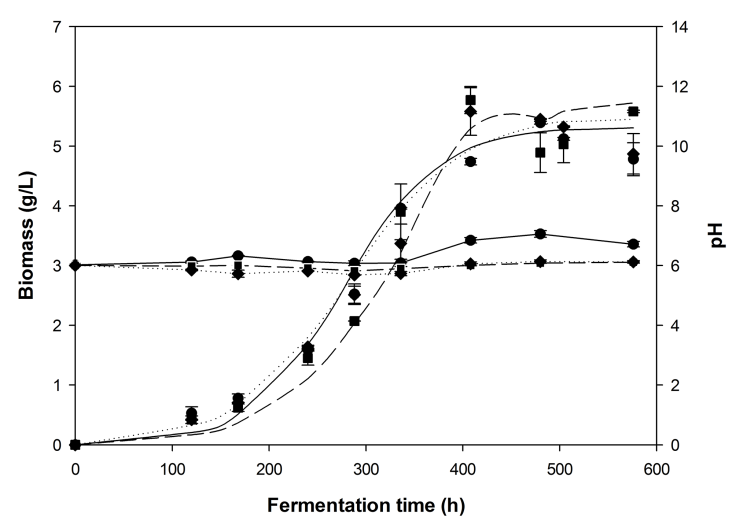 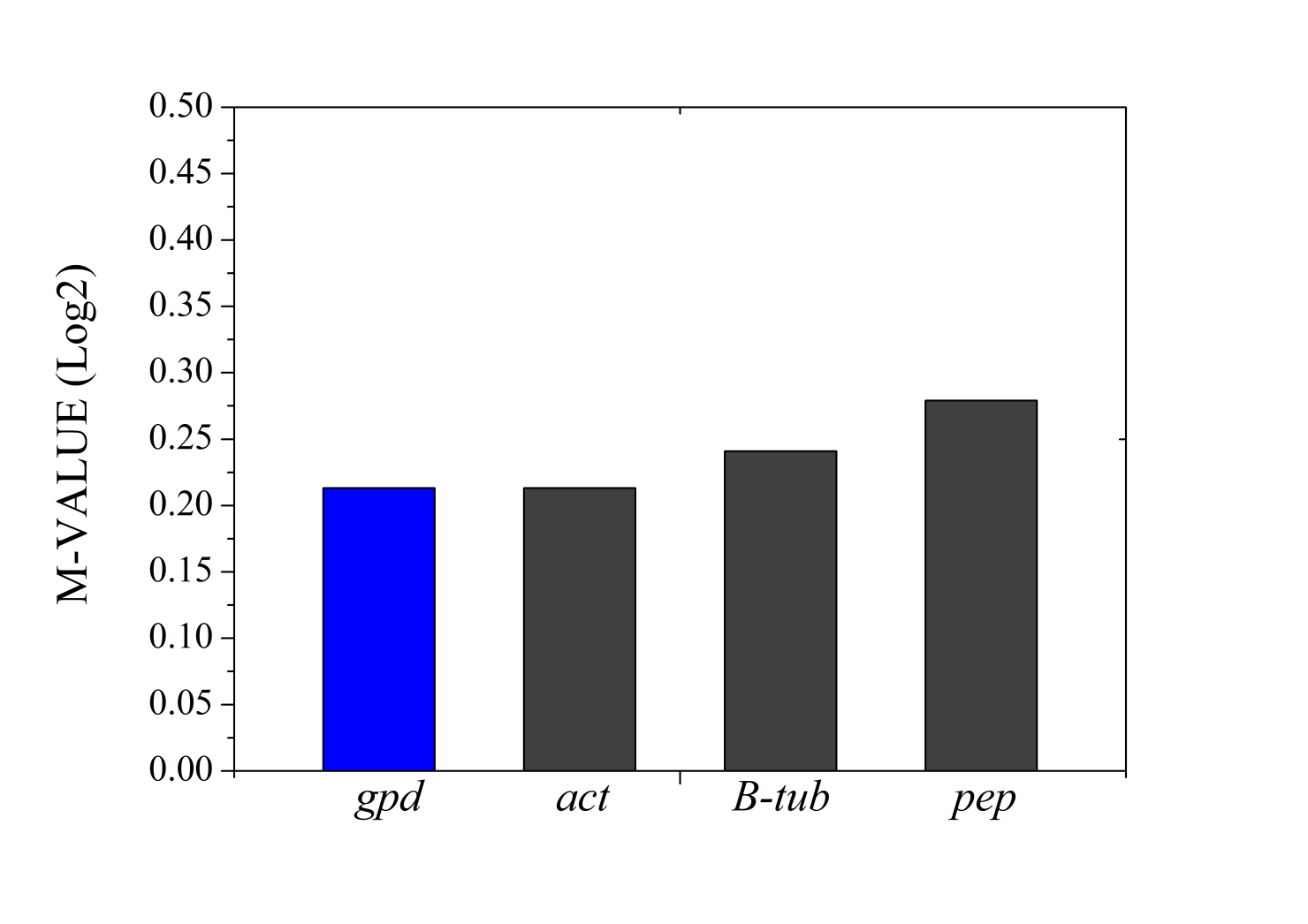 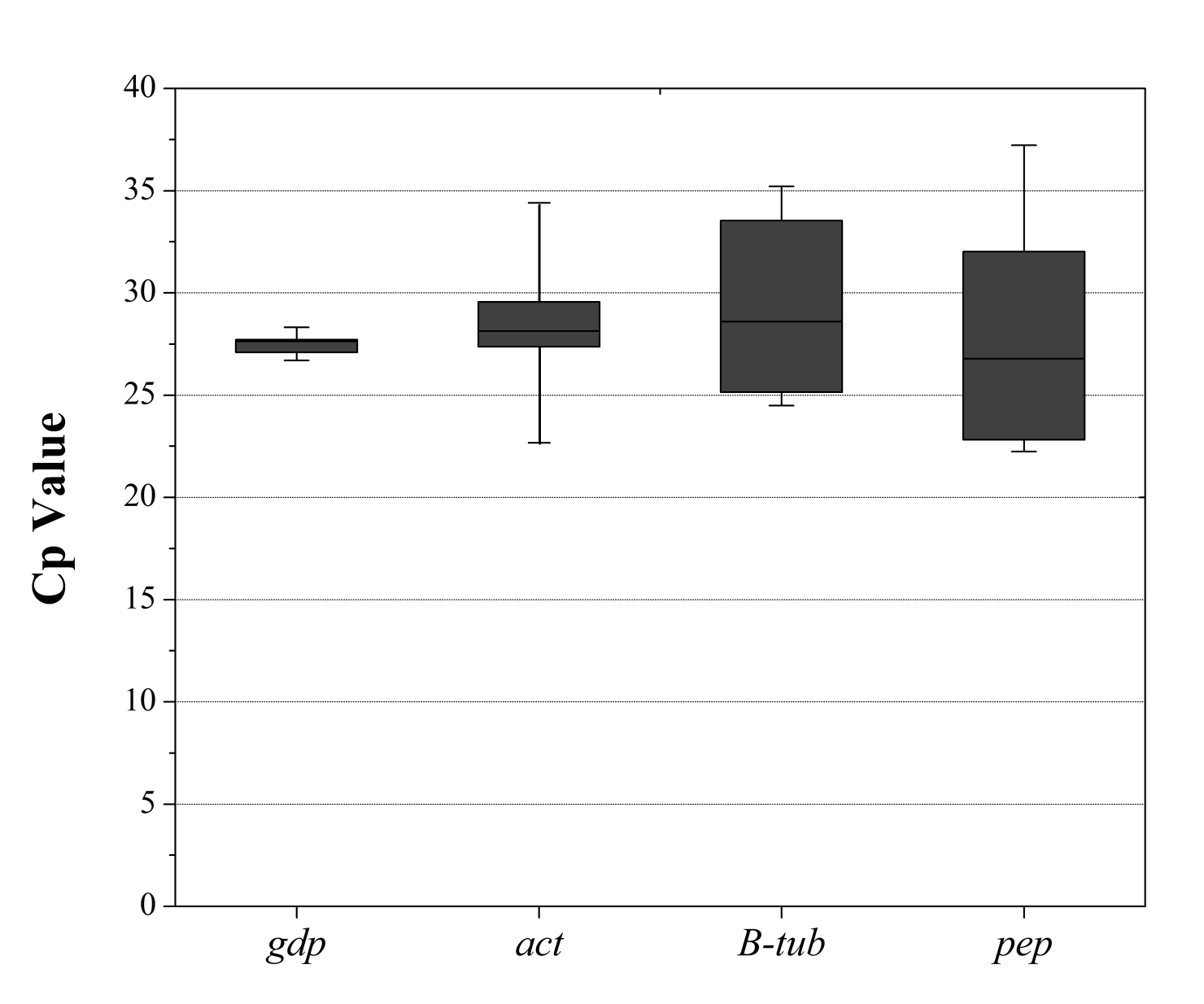 GenTranscript IDaOrientatiobSequence (5’- 3’)Product size (bp)gpd1090672FwGCTGACGCACCAATGTTC83gpd1090672RvGTGCAAGACGCATTTGAG83act25490FwCCTCTTCTGCTCCGTTCAA149act25490RvCAATATCAATCCGCCGTATG149β-tub1076198FwCGGTTCTGACTACTCACACGA134β-tub1076198RvAATAAGGCGGTTCAAGTTGG134pep1092697FwCGGAGGACATTCTTGTTCAC142pep1092697RvAGATCGGTAACCCACACGAG142